	ADAMS TOWNSHIP TRUSTEE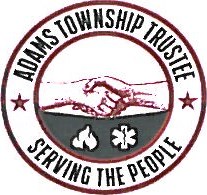 201 S. Main Street, Sheridan, IN 46069
Phone (317)758-1029 - Fax (317)758-1123 - Email: michelle@adamstownship.netTrustee
Michelle Junkins

Board Members
Floyd Barker
Gail Godby
Ron Stone

Investigator
Britttany WelchTownship Assistance Check ListThe following is a checklist of things you must provide with your application for everyone living in the household.FAILURE TO COOPERATE with, or to provide the township with the documentation or information which is not readily available or cannot be secured in a timely manner by the Township could result in a denial. (IC 12-20-6-1)__ Identification: Driver's License/State ID Card for everyone over the age of 18. Social Security cards for everyone in the household.__ Copy of your lease or mortgage statement. If renting, contact information for your landlord.__ All most recent utility bills, including telephone, cell phone, cable, and satellite.__ Check stubs and any other verification of income for past 90 days. Benefit letter for unemployment, disability, TANF, and SSI. This also includes child support orders with payment records and current tax refunds, etc.__ If off work due to illness, we need a statement from your doctor.__ If not working, proof of applying to 3 jobs in the past 30 days.__ Verification of all expenses paid out within the last 90 days. Bank statement for all activity and receipts for any cash withdraws within the past 90 days.__ Anyone 18 and older in the household must also sign the application and provide all the above information.This office has up to 72 hours to review your application and for the Trustee to make a final decision. Please call and cancel appointment if unable to keep. By signing below, you are stating that you have been made aware that if you do not provide the above information, this is a cause for denial for Township Assistance.

Appointment Date: _______________________________  Time: ________________
Applicant: ___________________________________ Date: ______________

Representative: Brittany Welch 
Please email information to bwaitt@adamstownship.net or place it in the black drop box on our building.